Дата: «______» ______________ 20____ г. Тема: Аномалии конституции ЦЕЛЬ: Изучить особенности организации медицинской помощи детямЗНАНИЯ: Виды диатезов, их причины и клинические проявленияОсобенности ухода детьми при различных диатезах.Принципы диспансерного наблюдения и профилактики манифестации диатезов у детейУМЕНИЯ: Определять нарушенные потребности  и проблемы пациентов, планировать сестринские вмешательства,  осуществлять уходВести пищевой дневникПровести  лечебную и гигиеническую ванну ребенкуПровести обработку кожи при гнейсе.Осуществить стрижку  ногтей грудному ребенкуОказать неотложную  помощь при анафилактическом шоке, крапивнице, отеке КвинкеСОДЕРЖАНИЕ РАБОТЫ: Определение проблем больного новорожденного и составление плана сестринских вмешательствОбработка кожи головы при гнейсеПроведение лечебной ванныВедение пищевого дневникаЗадание 1Выбрать один правильный ответ1.ПРИЧИНА ЭКССУДАТИВНО-КАТАРАЛЬНОГО -ДИАТЕЗА У ДЕТЕЙ	       1.Грудное вскармливание 2.Перегревание 3. Переохлаждение 4.Ферментативная недостаточность2.РАЗВИТИЮ ЭКССУДАТИВНО-КАТАРАЛЬНОГО ДИАТЕЗА У ДЕТЕЙ СПОСОБСТВУЕТ ИЗБЫТОЧНОЕ УПОТРЕБЛЕНИЕ 1.Углеводов 2. Поваренной соли 3.Жиров 4.Жидкости3.ПРИ ЛЕЧЕНИИ ЭКССУДАТИВНО-КАТАРАЛЬНОГО ДИАТЕЗА У ДЕТЕЙ ПРИМЕНЯЮТ ПРЕПАРАТЫ 1.Антимикробные 2. Антигистаминные 3.Диуретики 4.Гипотензивные4.ПРИ АЛЛЕРГИЧЕСКОМ ДИАТЕЗЕ У РЕБЕНКА ИЗ ПИТАНИЯ ИСКЛЮЧАЮТ1.Цитрусовые 2.Кефир3.Яблочный сок4.Морковное пюре5.ЛИМФАТИКО-ГИПОПЛАСТИЧЕСКИЙ ДИАТЕЗ У ДЕТЕЙ ХАРАКТЕРИЗУЕТСЯ УВЕЛИЧЕНИЕМ ЛИМФАТИЧЕСКИХ УЗЛОВ И 1.Сердца 2.Щитовидной железы 3.Вилочковой железы 4.Почек6.ПРИ ЛИМФАТИКО-ГИПОПЛАСТИЧЕСКОМ ДИАТЕЗЕ У ДЕТЕЙ ОТМЕЧАЕТСЯ ГИПОФУНКЦИЯ 1. Вилочковой железы 2.Поджелудочной железы 3.Надпочечников 4.Печени7.ПРИЧИНА ЛИМФАТИКО-ГИПОПЛАСТИЧЕСКИМ ДИАТЕЗА   1.Нарушения обмена мочевой кислоты 2.Наследственность 3.Ферментная недостаточность 4. Надпочечниковая недосчтаточность 8.При ЛИМФАТИКО-ГИПОПЛАСТИЧЕСКОМ ДИАТЕЗЕ ДЕТЯМ РЕКОМЕНДУЮТ АДАПТОГЕН 1.Димедрол 2.Женьшень 3.Гепарин 4.Эуфиллин9.ПРИ НЕРВНО-АРТРИТИЧЕСКОМ ДИАТЕЗЕ У РЕБЕНКА НАРУШАЕТСЯ ОБМЕН 1.Белка 2.Билирубина 3.Мочевой кислоты 4.Соляной кислоты10.ВЕДЕНИЕ ПИЩЕВОГО ДНЕВНИКА ОБЯЗАТЕЛЬНО ПРИ ДИАТЕЗЕ 1.Нервно-артритическом 2.Аллергическом 3.Экссудтивно-катаральном 4.Лимфатико-гипопластическомЗадание 2Определите вид поражения кожи, типичный для манифестации аномалий конституцииЗадание 3.Ребенку 7 месяцев. На патронаже мать жалуется, что ребенок беспокоен, нарушены сон и аппетит, отмечается зуд кожи и высыпания на голове и щеках. 	Ребенок родился доношенным от первой беременности, с возраста 2 – х недель переведен на смешанное вскармливание (мать – студентка). В настоящее время получает молочную кашу и смесь 1 - 2 раза в сутки, грудное молоко 2 - 3 раза.Объективно: Ребенок беспокоен, кожа щек гиперемирована, покрыта белесыми и бурыми  корочками. На волосистой части головы обширные себорейные корочки. ЧДД 38 в минуту, пульс 132 в минуту. Стул неустойчивый.Мама связывает заболевание с введением молочной каши. У папы бронхиальная астмаО какой аномалии конституции вы подумали и почему ____________________ __________________________________________________________________Выявите, удовлетворение каких потребностей нарушено у ребенка. ________________________________________________________________________Определите проблемы пациента, выделите приоритетные. ________________________________________________________________________________________________________________________________________________Определите цели и составьте план сестринского вмешательства с мотивацией.__________________________________________________________________________________________________________________________Задание 4Ведение пищевого дневника	Цель ведения пищевого дневника – выявление пищевых веществ, являющихся причиной аллергического заболевания. Симптомы обострения заболевания могут проявиться от срока 10 минут до 2 – 3 суток после приема аллергена\ 	В графе «Меню» необходимо записывать всю еду, принимаемую в течение дня, причём важны все ингредиенты блюда, так как аллергию могут вызывать продукты, кажущиеся на первый взгляд безобидными.	Графу «Симптомы» необходимо расширить, по числу симптомов к пациента.	В графе «Лекарства» записывают все лекарственные препараты, получаемые пациентом	Заполните пищевой дневник по представленной задаче.Задание 5Перед вами этапы выполнения манипуляций гигиеническая и лечебная ванны. Но порядок выполнения процедур нарушен, да и не все этапы входят в каждую процедуру. Ваша задача определить порядок выполнения и заполнить таблицу. в таблицу  Задание 6	Определите неотложное состояние и напишите план доврачебной помощи при нем.Задание 7. Решите кроссворд-головоломкуПосле того, как отгадаете термины и впишите их по горизонтали, в выделенном вертикальном столбце сможете прочитать название противоаллергического препарата.– животное – друг человека, но враг аллергика;– фактор, провоцирующий аллергию;– может быть и аллергическим, и семейным;– школьный предмет, давший кличку языку;– ребенок с нервно-артритическим диатезом с точки зрения учителей;– овощ, годный в суп для аллергика;– совокупность устойчивых свойств человека или основной закон страны;– запах ребенка с нервно-артритическим диатезом, съевшего много сыра.Домашнее задание: Дистрофии у детейДополнительная литература:Качаровская, Е. В. Сестринское дело в педиатрии : практ. рук. для мед. училищ и колледжей / Е. В. Качаровская, О. К. Лютикова. - Москва : ГЭОТАР-Медиа, 2014. – ТекстОценка _____________  Подпись преподавателя ________________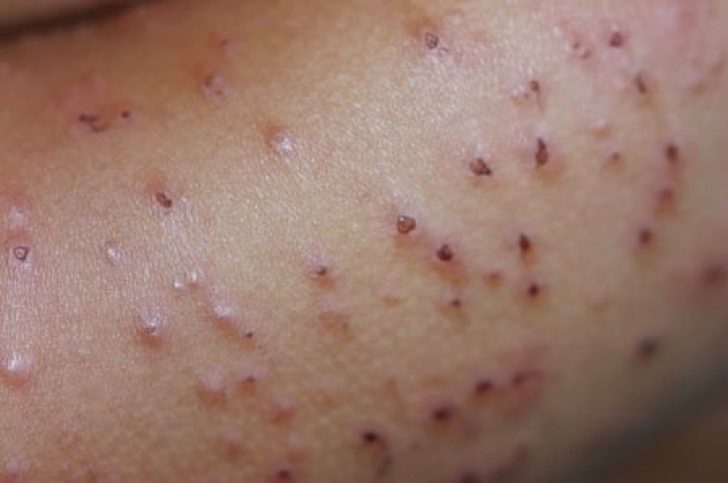 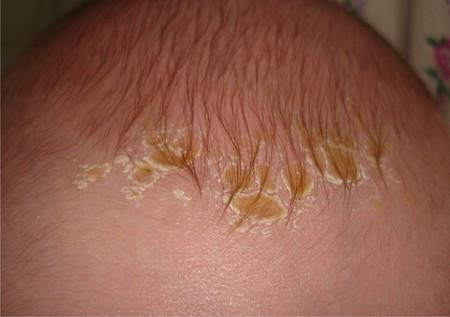 1 -2 -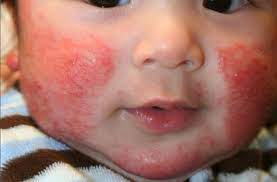 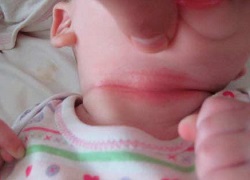 3 - 4 - 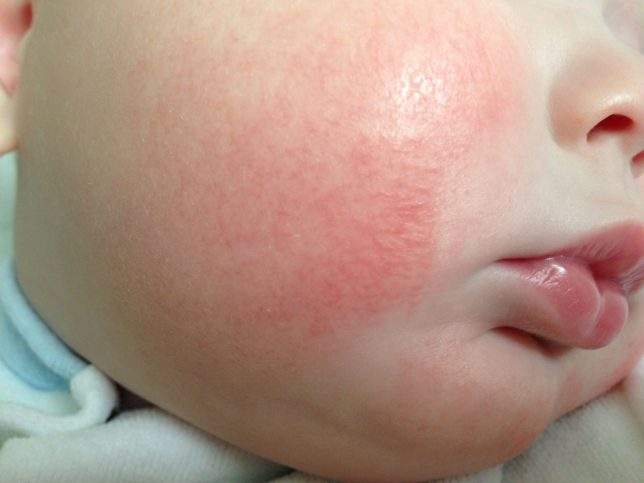 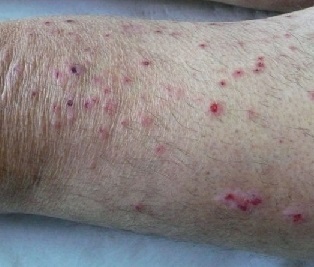 5 -6 -ПланМотивацияНезависимые мероприятия:Зависимые мероприятия.Взаимозависимые мероприятия..Дата, времяМеню (блюда, продукты, количество)ЛекарстваСимптомыСимптомыСимптомыСимптомыДата, времяМеню (блюда, продукты, количество)ЛекарстваГигиеническая ваннаГигиеническая ваннаЛечебная ваннаЛечебная ванна112233445566778899101011111212131314141515Ваш диагнозКлинические проявленияДоврачебная помощь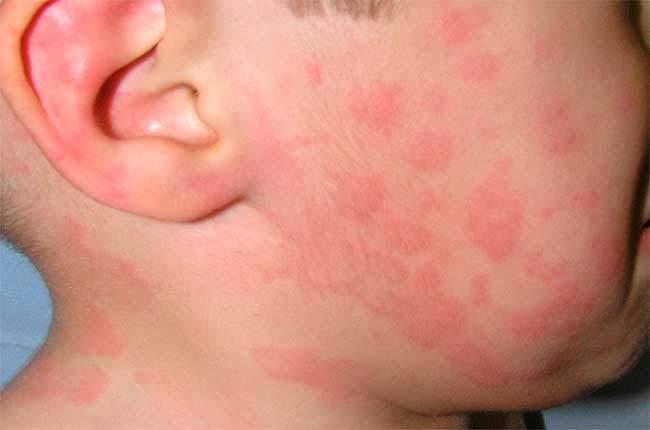 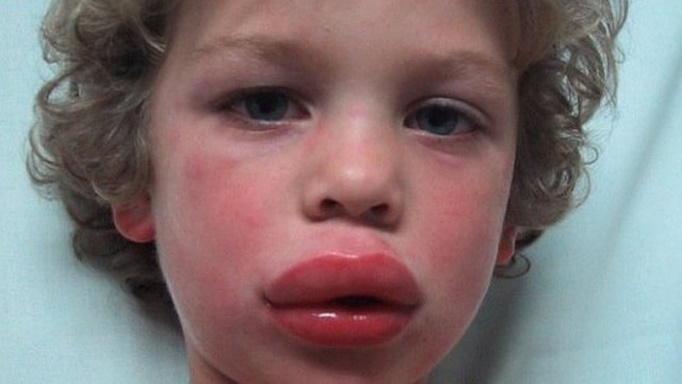 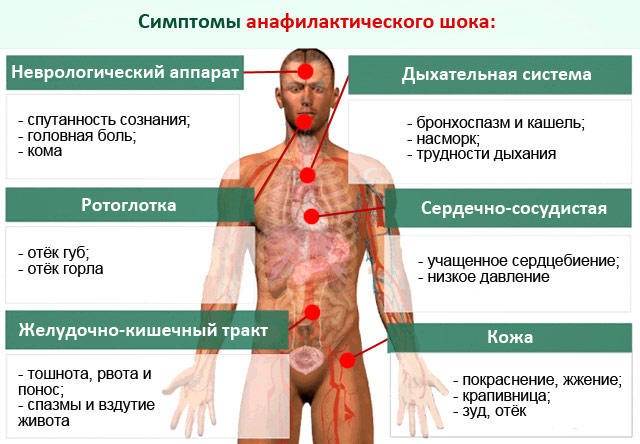 12345678